ПОЯСНИТЕЛЬНАЯ ЗАПИСКАк тематическому планированию по физической культуредля учащихся 11 классовРазвернутое тематическое планирование разработано на основе примерной программы среднего (полного) образования по физической культуре (базовый уровень) и может быть применительно к учебной программе по физической культуре для учащихся 1-11 классов-(Лях В. И, Зданевич А. А. - М: Просвещение, 2007).Тематический план ориентирован на использование следующих учебных пособий и материалов:•	пособие для учащихся:-	Мейксон, Г. Б., Любомирский, Л. Е., Лях, В. И. Физическая культура:
учебник для учащихся 10-11 классов. - М.: Просвещение, 2006;•	пособия для учителя:Лях, В. И. Физическое воспитание учащихся 10-11 кл. - М.: Просвещение, 2005.Настольная книга учителя физической культуры / под ред. Л. Б. Кофмана.-М., 2000.Физкультура: методика преподавания. Спортивные игры / под ред. Э. Найминова. - М., 2001.Методика преподавания гимнастики в школе. - М., 2000.Макаров, А. Н. Лёгкая атлетика. - М., 1990.-	Практикум по лёгкой атлетике / под ред. И. В. Лазарева, В. С.
Кузнецова, Г. А. Орлова. -М., 1999.Лёгкая атлетика в школе / под ред. Г. К. Холодова, В. С. Кузнецова, Г. А. Колодницкого. - М., 1998.Спортивные игры на уроках физкультуры / ред. О. Листов. - М., 2001.Кузнецов. В. С, Колодницкий, Г. А.Физкультурно-оздоровительная работа в школе. - М., 2003.Урок в современной школе / ред. Г. А. Баландин, Н. Н. Назаров, Т. Н. Казаков.-М., 2004.Спорт в школе / под ред. И. П. Космина, А. П. Паршикова, Ю. П. Пузыря. -М., 2003.Журнал «Физическая культура в школе».Школьное образование в современных условиях призвано обеспечить функциональную грамотность и социальную адаптацию обучающихся на основе приобретения ими компетентностного опыта в сфере учения, познания, профессионально-трудового выбора, личностного развития, ценностных ориентации и смыслотворчества. Это предопределяет направленность целей обучения на формирование компетентной личности,способной к жизнедеятельности и самоопределению в информационном обществе, ясно представляющей свои потенциальные возможности, ресурсы и способы реализации выбранного жизненного пути.Главной целью школьного образования является развитие ребенка как компетентной личности путем включения его в различные виды ценностной человеческой деятельности: учеба, познания, коммуникация, профессионально-трудовой выбор, личностное саморазвитие, ценностные ориентации, поиск смыслов жизнедеятельности. С этих позиций обучение рассматривается как процесс овладения не только определенной суммой знаний и системой соответствующих умений и навыков, но и как процесс овладения компетенциями.Изучение физической культуры на базовом уровне среднего (полного) общего образования направлено на достижение следующих целей:-	Развитие физических качеств и способностей, совершенствование
функциональных возможностей организма, укрепление индивидуального
здоровья.Воспитание бережного отношения к собственному здоровью, потребности в занятиях физкультурно-оздоровительной и спортивно-оздоровительной деятельностью.Овладение технологиями современных оздоровительных систем физического воспитания, обогащение индивидуального опыта занятий специально-прикладными физическими упражнениями и базовыми видами спорта.-	Освоение системы знаний о занятиях физической культурой, их роли и
значении в формировании здорового образа жизни и социальных ориентации.-	Приобретение компетентности в физкультурно-оздоровительной и
спортивной деятельности, овладение навыками творческого сотрудничества
в коллективных формах занятий физическими упражнениями.На основании требований Государственного образовательного стандарта 2004 г. в содержании тематического планирования предполагается реализовать актуальные в настоящее время компетентностныи, личностно ориентированный, деятельностный подходы, которые определяют задачи физического воспитания учащихся 11классов:-	Содействие гармоничному физическому развитию, выработка умений
использовать физические упражнения, гигиенические процедуры и условия
внешней среды для укрепления состояния здоровья, противостояния
стрессам.-	Формирование общественных и личностных представлений о
престижности высокого уровня здоровья и разносторонней физиологической
подготовленност-	Расширение двигательного опыта посредством овладения новыми
двигательными действиями и формирование умений применять их в
различных по сложности условиях.Дальнейшее     развитие     кондиционных     и     координационных способностей.-	Формирование знаний о закономерностях двигательной активности,
спортивной тренировке, значении занятий физической культурой для
будущей трудовой деятельности, выполнении функции отцовства и
материнства, подготовке к службе в армии.Закрепление потребности к регулярным занятиям физическими упражнениями и избранным видом спорта.Формирование адекватной самооценки личности, нравственного самосознания, мировоззрения, коллективизма, развитие целеустремлённости, уверенности, выдержки, самообладания.-	Дальнейшее развитие психических процессов и обучение основам
психической регуляции.Содержание программного материала уроков в планировании состоит из двух основных частей: базовой и вариативной (дифференцированной). Для освоения базовых основ физической культуры, которые необходимы и обязательны для каждого ученика, отведено 58 часов, на вариативную часть -10 часов. В связи с учётом региональных и местных особенностей образовательного учреждения, климато-географических условий и имеющейся специализации часы лыжной подготовки и вариативной части распределены для занятий спортивными играми и лёгкой атлетикой, где посредством специальных прикладных легкоатлетических упражнений обеспечивается развитие жизненно необходимых физических качеств, умений и навыков. Упражнения на снарядах в разделе «Гимнастика» заменены другими элементами гимнастических упражнений.Компетентностный подход определяет следующие особенности предъявления содержания образования: оно представлено в виде трех тематических блоков, обеспечивающих формирование компетенций.В первом блоке представлен информационный компонент - изучение культурно-исторических основ знаний, медико-биологических, психолого-социальных основ и основ безопасности жизнедеятельности. Данный компонент способствует развитию ценностно-смысловой и учебно-познавательной компетенций.Во втором блоке представлен операциональный компонент, включающий в себя двигательные умения и навыки (освоение техники упражнений и развитие способностей) и практические умения. Этот компонент позволяет формировать у учащихся коммуникативную компетенцию и компетенцию личностного самосовершенствования.В третьем блоке представлен мотивационный компонент, который отражает требования к учащимся (что они должны знать, уметь, демонстрировать).Таким образом, тематическое планирование обеспечивает взаимосвязанное развитие и совершенствование ключевых, общепредметных и предметных компетенций.Личностная ориентация образовательного процесса* выявляет приоритет воспитательных и развивающих целей обучения. Способность учащихся понимать причины и логику развития физических и психических процессов открывает возможность для осмысленного восприятия всего разнообразия мировоззренческих, социокультурных систем, существующих в современном мире. Система учебных занятий призвана способствовать развитию личностной самоидентификации, гуманитарной культуры школьников, их приобщению к ценностям национальной и мировой культуры, усилению мотивации к социальному познанию и творчеству, воспитанию личностно и общественно востребованных качеств, в том числе гражданственности, толерантности.Деятельно стный подход отражает стратегию современной образовательной политики: необходимость воспитания человека и гражданина, интегрированного в современное ему общество, нацеленного на совершенствование этого общества. Система уроков сориентирована не столько на передачу «готовых знаний», сколько на формирование активной личности, мотивированной к самообразованию, обладающей достаточными навыками и психологическими установками к самостоятельному поиску, отбору, анализу и использованию информации. Это поможет выпускнику адаптироваться в мире, где объем информации растет в геометрической прогрессии, где социальная и профессиональная успешность напрямую зависят от позитивного отношения к новациям, самостоятельности мышления и инициативности, от готовности проявлять творческий подход к делу, искать нестандартные способы решения проблем, от готовности к конструктивному взаимодействию с людьми.Основой целеполагания является обновление требований к уровню подготовки выпускников в системе физкультурного образования, отражающее важнейшую особенность педагогической концепции государственного стандарта - переход от суммы «предметных результатов» (то есть образовательных результатов, достигаемых в рамках отдельных учебных предметов) к межпредметным и интегративным результатам. Такие результаты представляют собой обобщенные способы деятельности, которые отражают специфику не отдельных предметов, а ступеней общего образования. В государственном стандарте они зафиксированы как общиеучебные умения,   навыки  и  способы   человеческой  деятельности,  чтопредполагает повышенное внимание к развитию межпредметных связей курса физической культуры.Дидактическая модель обучения и педагогические средства отражают модернизацию основ учебного процесса, их переориентацию на достижение конкретных результатов в виде сформированных умений и навыков учащихся, обобщенных способов деятельности. Формирование, целостных представлений о физической культуре будет осуществляться в ходе творческой деятельности учащихся на основе личностного осмысления фактов и явлений физического развития. Особое внимание уделяется познаватель-ной активности учащихся, их мотивированности к самостоятельной учебной работе. Это предполагает все более широкое использование нетрадиционных форм уроков, в том числе методики ролевых игр, спортивных игр, единоборств, соревновательных упражнений, эстафет, межпредметных интегрированных уроков и т. д.Учащиеся должны приобрести умения по формированию собственного алгоритма решения познавательных задач формулировать проблему и цели своей работы, определять адекватные способы и методы решения задачи, прогнозировать ожидаемый результат и сопоставлять его с собственными знаниями по физической культуре. Учащиеся должны научиться представлять результаты индивидуальной и групповой познавательной деятельности в формах реферата, рецензии, публичной презентации.Проектная деятельность учащихся - это совместная учебно-познавательная, творческая или игровая деятельность, имеющая общую цель, согласованные методы, способы деятельности, направленная на достижение общего результата. Непременным условием проектной деятельности является наличие заранее выработанных представлений о конечном продукте деятельности, соблюдение последовательности этапов проектирования (выработка концепции, определение целей и задач проекта, доступных и оптимальных ресурсов деятельности,, создание плана, программ и организация деятельности по реализации проекта), комплексная реализация проекта, включая его осмысление и рефлексию результатов деятельности.Спецификой учебной проектно-исследовательской деятельности является ее направленность на развитие личности и на получение объективно нового исследовательского результата. Цель учебно-исследовательской деятельности - приобретение учащимися познавательно-исследовательской компетентности, проявляющейся в овладении универсальными способами освоения действительности, в развитии способности к исследовательскому мышлению, в активизации личностной позиции учащегося в образовательном процессе.Реализация тематического плана обеспечивает освоение общеучебных умений и компетенций в рамках информационно-коммуникативной деятельности, в том числе способностей передавать содержание в сжатом или развернутом виде в соответствии с целью учебного задания, проводить информационно-смысловой анализ, использовать прослушанную и прочитанную информацию в практической деятельности.. Для решения познавательных и коммуникативных задач учащимся предлагается использовать различные источники информации, включая энциклопедии, словари, Интернет-ресурсы и другие базы данных в соответствии с коммуникативной задачей, сферой и ситуацией общения осознанно выбирать выразительные средства языка и знаковые системы (текст, таблица, схема).Акцентированное внимание к продуктивным формам учебной
деятельности	предполагает	актуализацию	информационнойкомпетентности учащихся: формирование простейших навыков работы с источниками, (картографическими и хронологическими) материалами.В требованиях к выпускникам старшей школы ключевое значение придается комплексным умениям по поиску и анализу информации, представленной в разных знаковых системах (текст, карта, таблица, схема, использованию методов электронной обработки при поиске и систематизации информации.Важнейшее значение имеет овладение учащимися коммуникативной компетенцией: формулировать собственную позицию по обсуждаемым вопросам, используя для аргументации знания в области физической культуры.С точки зрения развития умений и навыков рефлексивной деятельности особое внимание уделено способности учащихся самостоятельно организовывать свою учебную деятельность (постановка цели, планирование, определение оптимального соотношения цели и средств и др.), оценивать ее результаты, определять причины возникших трудностей и пути их устранения, осознавать сферы своих интересов и соотносить их со своими учебными достижениями, чертами своей личности.Стандарт ориентирован на воспитание школьника - гражданина и патриота России, развитие духовно-нравственного мира школьника, его национального самосознания. Эти положения нашли отражение в содержании уроков. В процессе обучения должно быть сформировано умение формулировать свои мировоззренческие взгляды и на этой основе -воспитание гражданственности и патриотизма.Тематический план предусматривает разные варианты дидактико-технологического обеспечения учебного процесса. В частности, в  10СОДЕРЖАНИЕ ПРОГРАММНОГО МАТЕРИАЛА Основы знаний о физической культуре, умения и навыкиСоциокультурные основы11	класс. Физическая культура общества и человека, понятие
физической культуры личности.Ценностные ориентации индивидуальной физкультурной деятельности: укрепление здоровья; физическое совершенствование и формирование здорового образа жизни. Современное олимпийское и физкультурно-массовое движение.11	класс. Спортивно-оздоровительные системы физических упражнений
в отечественной и зарубежной культуре, их цели и задачи, основы
содержания и формы организации.Психолого-педагогические основы11класс. Способы индивидуальной организации, планирования, регулирования и контроля за физическими нагрузками во время занятий физическими упражнениями. Основные формы и виды физических упражнений. Понятие телосложения и характеристика его основных типов, способы составления комплексов физических упражнений из современных систем физического воспитания. Основные технико-тактические действия в избранном виде спорта.      11класс. Основы организации и проведения спортивно-массовых соревнований по различным видам спорта. Особенности самостоятельной подготовки к участию в спортивно-масовых мероприятий. Способы регулирования массы тела.Медико-биологические основы11класс. Роль физической культуры и спорта в профилактике заболеваний и укрепления здоровья. Основы организации двигательного режима, характеристика упражнений и подбор форм занятий в зависимости от особенностей индивидуальной учебной деятельности, самочувствия и показателей здоровья. 11 класс. Особенности техники безопасности и профилактики травматизма, профилактические и восстановительные мероприятия при организации и проведении спортивно-массовых и индивидуальных форм занятий физической культурой и спортом. Вредные привычки, причины возникновения и пагубное влияние на здоровье.«Демонстрировать», что соответствует обязательному минимуму содержания образования.Кроме того, по окончании основной школы учащийся может сдавать экзамен по физической культуре в форме экзамена по выбору или в форме дифференцированного зачета.Распределение учебного времени прохождения программного материала по физической культуре в 11классах-	организации и проведения индивидуального, коллективного и
семейного отдыха, участия в массовых спортивных соревнованиях;-	активной творческой жизнедеятельности, выбора и формирования
здорового образа жизни;владеть компетенциями: учебно-познавательной, личностного самосовершенствования, коммуникативной.В соответствии с ФБУПП учебный предмет «Физическая культура» вводится как обязательный предмет в средней школе и на его преподавание отводится 70 (105) часов в год.Для прохождения программы в учебном процессе обучения можно использовать следующие учебники.В программе В. И. Ляха, А. А. Зданевича программный материал делится на две части - базовую и вариативную. В базовую часть входит материал в соответствии с федеральным компонентом учебного плана, региональный компонент (лыжная подготовка заменяется кроссовой). Базовая часть выполняет обязательный минимум образования по предмету «Физическая культура». Вариативная часть включает в себя программный материал по баскетболу. Программный материал усложняется по разделам каждый год за счет увеличения сложности элементов на базе ранее пройденных. Для ознакомления с теоретическими сведениями можно выделять время как в процессе уроков, так и при выделении одного часа в четверти, специально отведенного для этой цели.Важной особенностью образовательного процесса в средней школе является оценивание учащихся. Оценивание учащихся предусмотрено как по окончании изучения раздела, так и по мере текущего освоения умений и навыков.По окончании основной школы учащийся должен показать уровень физической подготовленности не ниже результатов, приведенных в разделеклассах (базовый уровень) дидактико-технологическое оснащение включает таблицы, схемы, карточки, картотеки игр, видеокассеты, аудиокассеты.Для информационно-компьютерной поддержки учебного процесса предполагается использование следующих программно-педагогических средств, реализуемых с помощью компьютера: электронные папки для подготовки учащихся 9-11 классов к итоговой аттестации по теоретическому курсу по физической культуре, учебные презентации по аэробике, легкой атлетике.Требования к уровню подготовки учащихся 11классовВ результате изучения физической культуры на базовом уровне ученик должензнать/понимать:-	влияние оздоровительных систем физического воспитания на
укрепление здоровья, профилактику профессиональных заболеваний и
вредных привычек;способы контроля и оценки физического развития и физической подготовленности;правила и способы планирования системы индивидуальных занятий физическими упражнениями различной направленности;уметь:выполнять индивидуально подобранные комплексы оздоровительной и адаптивной (лечебной) физической культуры, композиции ритмической и аэробной гимнастики, комплексы упражнений атлетической гимнастики;выполнять простейшие приемы самомассажа и релаксации;преодолевать искусственные и естественные препятствия с использованием разнообразных способов передвижения;выполнять приемы защиты и самообороны, страховки и самостраховки;-	осуществлять творческое сотрудничество в коллективных формах
занятий физической культурой;использовать приобретенные знания и умения в практической деятельности и повседневной жизни:для повышения работоспособности, укрепления и сохранения здоровья;подготовки к профессиональной деятельности и службе в Вооруженных Силах Российской Федерации;Приемы саморегуляции11класс. Аутогенная тренировка. Психомышечная и психорегулирующая тренировки. Элементы йоги.Баскетбол11 класс. Терминология баскетбола. Влияние игровых упражнений на развитие координационных способностей, психохимические процессы, воспитание нравственных и волевых качеств. Правила игры. Техника безопасности при занятиях баскетболом. Организация и проведение соревнований.Самоконтроль и дозирование нагрузки при занятиях баскетболом.Волейбол11класс. Терминология волейбола. Влияние игровых упражнений на развитие координациионных способностей, психохимические процессы, воспитание нравственных и волевых качеств.Правила игры. Техника безопасности при занятиях баскетболом. Организация и проведение соревнований. Самоконтроль и дозирование нагрузки при занятиях баскетболом.Гимнастика с элементами акробатики 11класс. Основы биомеханики гимнастических упражнений. Влияние на телосложение гимнастических упражнений. Техника безопасности при занятиях гимнастикой. Оказание первой помощи при занятиях гимнастическими упражнениями. Самоконтроль при занятиях гимнастикой.Легкая атлетика 11класс. Основы биомеханики легкоатлетических упражнений. Влияние   легкой   атлетики   на  развитие   двигательных   качеств.   Правила проведения соревнований. Техника безопасности при проведении занятий легкой атлетикой. Самоконтроль при занятиях легкой атлетикой.Учащиеся должны уметь демонстрировать:Задачи физического воспитания учащихся 11 классов направлены:-	на содействие гармоническому развитию личности, выработку умений
использовать физические упражнения, гигиенические процедуры и условия
внешней среды для укрепления здоровья, противостояние стрессам;-	расширение двигательного опыта посредством овладения новыми
двигательными действиями и формирование умений применять их в
различных по сложности условий;дальнейшее      развитие      координационных      и      кондиционных способностей;-	формирование знаний о закономерности двигательной активности,
спортивной тренировки, значении занятий физической культуры для
будущей трудовой деятельности;углубленное представление об основных видах спорта;закрепление потребности к самостоятельным занятиям физическими упражнениями и занятием любимым видом спорта в свободное время;-	формирование адекватной оценки собственных физических
возможностей, содействие развитию психических процессов и обучению
психической саморегуляцииСистема оценивания учащихся.Критериями оценки по физической культуре выступают качественные и количественные показатели.Качественными показателями успеваемости являются: степень овладения программным материалом (знаниями, двигательными умениями и навыками, способами физкультурно-оздоровительной и спортивной деятельности), систематичность и регулярность занятий физическими упражнениями, ведение здорового образа жизни, способствует приобщение каждого школьника к ценностям физической культуры.К количественным показателям успеваемости относятся сдвиги в показателях физической подготовленности (развитие основных физических качеств - способностей).В соответствии с процессами обучения двигательным действиям, развития физических способностей оценка успеваемости включает в себя виды учета: предварительный, текущий и итоговый.Учащиеся, отнесенные по состоянию здоровья к подготовительной медицинской группе, оцениваются на общих основаниях, за исключением тех видов двигательных действий и нормативов, которые им противопоказаны по состоянию здоровья.Оценка успеваемости складывается главным образом из качественных критериев оценки уровня достижений учащихся и сформированности качественных универсальных способностей. Особое внимание заслуживает систематичность и регулярность занятий физическими упражнениями и интерес, проявляемый при этом, умения самостоятельно заниматься физическими упражнениями. При оценке достижений учеников в большей мере следует ориентироваться на индивидуальные темпы продвижения в развитии их двигательных способностей.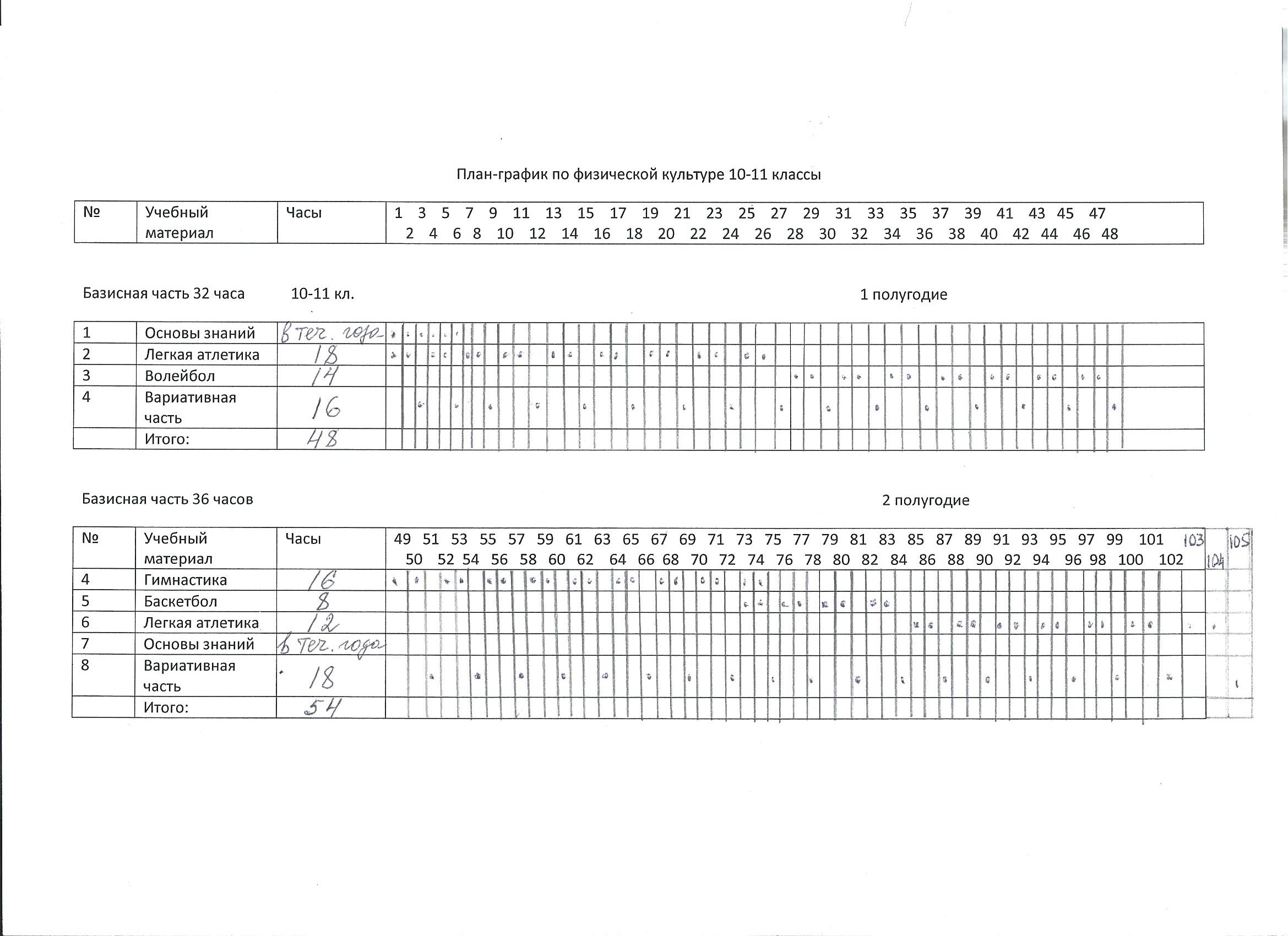 I-четвертьII –четвертьIII- четвертьIV – четверть№ п/ пВид программногоматериалаКоличество уроковКоличество уроковКоличество уроковкласскласскласс10 (юноши)11 (юноши)1Базовая часть42 (63)42 (63)1. 1Основы знаний о физической культуре1.2Спортивные игры волейбол14(21)14(21)1. 3Гимнастика с элементами акробатики14(21)14(21)1.1 4Легкая атлетика14(21)14(21)2Вариативная часть26 (39)26 (39)|2. 1Баскетбол18(21)18(21)2. ' 2Кроссовая подготовка8(18)8(18)Итого68(105)68(102)Уровень' программыПрограм маТипклассовКол-во часовУчебники' БазовыйАвторск ая10-113Физическая культура: 10-11 классы / под ред. В. И. Ляха. - М.: Просвещение, 2008Углубле нныйАвторск ая10-113Физическая культура: 10-11 классы 1 под ред. В. И. Ляха. - М..^ Просвещение, 2008ФизическиеФизическиеФизические упражненияФизические упражненияспособностиспособностиюношиюноши Скоростные СкоростныеБег 100 м/сБег 100 м/с14,0   |14,0   |Бег 30 м/сБег 30 м/с4,34,3СиловыеСиловыеПодтягивание в висе на высокой перекладине, кол-во разПодтягивание в висе на высокой перекладине, кол-во раз1212Подтягивание из виса лежа на низкой перекладине, кол-во разПодтягивание из виса лежа на низкой перекладине, кол-во раз--Прыжок в длину с места, смПрыжок в длину с места, см240240К выносливостивыносливо стиК выносливостивыносливо стиБег 2000 м, мин, с Бег 3000мБег 2000 м, мин, с Бег 3000м 9.0013.30 9.0013.30Бег 1000м Бег 5000 м, мин, сБег 1000м Бег 5000 м, мин, с3.30.0--3.30.0--Навыки и умения1234567891011121314151617181920212223242526271.Высокий и низкий стартХХ2.Бег с ускорением до 60мХХ3.Бег 100мХХХХХХХХ4.Бег в равномерном темпе до 20минХХХХХХ5.Кросс 2000мХХ6.Прыжки в длину с разбегаХХХХ7.Метание гранаты в цель ХХХХХХХХ8.Метание гранаты 500грХХХХХХ9.Кросс 3000мХХРазвитие двигательных качеств и контрольные нормативы 1.Бег 30мХ2.Челночный бег 3х10Х3.Прыжок в длину с местаХ4.Бег 1000мХ5.ПодтягиваниеХ6.Наклоны вперед/гибкостьХ7.Прыжки через скакалкуХХХХХХ8.ОРУХХХХХХХХХХХХ9.Л/А разминкаХХХХХХХХХХХ10.Упр.на осанкуХХ11.Многоскоки(8 прыжков)ХХХХХХХВариативная часть1.Марш-бросокО2.Бег по пересеченной местностиО3.Игра-«Лапта»О4.Игры на свежем воздухеО5.ОФПО6.Учебная игра в баскетболООО7.Учебная игра – волейболО8.ЭстафетыОсновы знанийоОНавыки умения2829303132333435363738394041424344454647481.Стойки и передвиженияХ2.Прием и передача мяча ХХХХХХХХХХХ3.Передачи мяча в движенииХХХХ4.Верхняя прямая подачаХХХХ5.Тактика игры в защитеХХ6.Тактика игры в нападенииХХ7.БлокированиеХХХХХХ8.Нападающий ударХХХХРазвитие двигательных качеств1.ОРУХХХХХХХХХХХХХХХХХХХ2.Упр. на ОсанкуХХХХХХ3.Прыжки через скакалкуХХХХХ4.Разминка баскетболистаХХХХХХВариативная часть1.Марш-бросокО2.Бег по пересеченной местности.О3.Игры на свежем воздухе4.Подвижные игрыО5.Учебная игра в волейболО6.ОФПО7.Игра «Лапта»О8.ЭстафетыООсновы знанийООНавыки и умения4950515253545556575859606162636465666768697071727374757677781.Лазание по канату ХХХ2.Упр.в упоре и висеХХХХХХХХ3.Упр. в равновесииХХХХХ4.Опорный прыжокХХХХХХХХ5.ПодтягиваниеХХХХХХХХХХХХХХХХХХХХХХХХХХХХХХ6.АкробатикаХХХХХХХХ7.Броски в кольцоХХХХ8.Упр. «Дорожка»ХХХХРазвитие двигательных качеств1.ОРУХХХХХХХХХХХХХХХХХХХХХХХХХХХХХХ2.Сгибание и разгибание рук в упореХХХХ3.Поднимание туловища (пресс)ХХХХ4.Упр на осанкуХ5.Прыжки через скакалкаХХХХХХХХ6.МногоскокиХХВариативная часть1.Игры на свежем воздухе О2.Учебная игра Б/БООО3.Учебная игра В/БОО4.Игра –«Лапта»О5.ЭстафетыО6.Подвижные игрыООсновы знанийООНАВЫКИ И УМЕНИЯ7980818283848586878889909192939495969798991001011021.Бег 100мХХХХХХ2.Бег 200мХХ3 Эстафетный бегХХ4. Метание гранаты 500грХХХХ5. Прыжки в длину с разбега ХХХХ6. Метание гранаты в цельХХХХ7Кросс 1000ХХ8. Кросс без учета времениХХ9. Кросс 2000ХХ10. Броски в кольцо с точекХХХ11. Штрафной бросокХХХ12. Учебная игра Б/ВХХХРазвитие двигательных качеств1. Бег 30мХ2.Челночный бег 3х10Х3.Прыжок в длину с местаХ4.Бег 1000мХ5.ПодтягиваниеХ6.Наклоны вперед\гибкостьХ7.ОРУХХХХХХХХХХХХХ8.Л/А разминкаХХХХХХХХХХВариативная часть1.Марш-бросокО2.Бег по пересеченной местностиО3.Игра-«Лапта»О4.ОФПО5.Учебная игра Б/БООО6.Учебная игра В/БО7.ЭстафетыОсновы знанийО